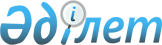 Бесқарағай ауылдық округінің Бесқарағай ауылының шекарасын (шегін) белгілеу туралыШығыс Қазақстан облысы Бесқарағай аудандық мәслихатының 2013 жылғы 10 қазандағы № 16/5-V шешімі және Бесқарағай аудандық әкімдігінің 2013 жылғы 09 қазандағы № 453 бірлескен қаулысы. Шығыс Қазақстан облысының Әділет департаментінде 2013 жылғы 18 қарашада № 3093 болып тіркелді

      РҚАО-ның ескертпесі.

      Құжаттың мәтінінде түпнұсқаның пунктуациясы мен орфографиясы сақталған.

      

      

      Қазақстан Республикасының 2003 жылғы 20 маусымдағы Жер кодексінің 108-бабының 5-тармағына, «Қазақстан Республикасының әкімшілік-аумақтық құрылысы туралы» Қазақстан Республикасының 1993 жылғы 8 желтоқсандағы Заңының 5, 12 баптарына, «Қазақстан Республикасындағы жергілікті мемлекеттік басқару және өзін-өзі басқару туралы» Қазақстан Республикасының 2001 жылғы 23 қаңтардағы Заңының 6-бабы 1-тармағының 13) тармақшасына, 31-бабы 1-тармағының 10) тармақшасына сәйкес, Бесқарағай аудандық мәслихаты ШЕШТІ және Бесқарағай аудандық әкімдігі ҚАУЛЫ ЕТЕДІ:



      1. Қосымшаға сәйкес алаңдарда Бесқарағай ауылдық округінің Бесқарағай ауылының шекарасы (шегі) өзгертілсін, Бесқарағай ауылдық округінің Бесқарағай ауылының елді мекенінің шекарасын (шегін) белгілеудің жерге орналастыру жобасына сәйкес белгіленсін.



      2. «Шығыс Қазақстан облысы Бесқарағай аудандық жер қатынастары бөлімі» мемлекеттік мекемесі (Калиновский В. Я.) жер-есебі құжаттарына қажетті өзгерістерді енгізсін.



      3. Осы шешім және қаулы оның алғаш ресми жарияланған күнінен кейін он күнтізбелік күн өткен соң қолданысқа енгізіледі.

      

      

      Сессия төрағасы,

      аудандық мәслихат хатшысы                            Қ. САДЫҚОВ

      

      

      Аудан әкімі                                          Н. СЫДЫҚОВ

Бірлескен Бесқарағай аудандық

әкімдігінің 2013 жылғы 9 қазандағы

№ 453 қаулысы мен Бесқарағай аудандық

мәслихатының 2013 жылғы 10 қазандағы

№ 16/5-V шешіміне қосымша 

Бесқарағай ауылдық округінің Бесқарағай ауылының

елді мекендері жерінің

Экспликациясы
					© 2012. Қазақстан Республикасы Әділет министрлігінің «Қазақстан Республикасының Заңнама және құқықтық ақпарат институты» ШЖҚ РМК
				Жер пайдаланушылардың атауыЖоспардағы барлық жерлер,

гаӨнеркәсіп және ауылшаруашылығына арналмаған өзге де жерлер,

гаЕлді мекендерге бекітілді,

габарлық а\ш алқаптары,

гаолардан:олардан:олардан:олардан:өзге де жерлер,

гаолардан:олардан:олардан:олардан:олардан:олардан:олардан:Жер пайдаланушылардың атауыЖоспардағы барлық жерлер,

гаӨнеркәсіп және ауылшаруашылығына арналмаған өзге де жерлер,

гаЕлді мекендерге бекітілді,

габарлық а\ш алқаптары,

гаегістік,тынаймашабындықЖайылымөзге де жерлер,

гаҚұрылыс үшінСу алып жатқан жерАғашты-бұталы екпелербатпақЖол, алаң. жерлерізиратБүлінген жерлерНегізгі учаскеБесқарағай ауылдық округінің жерлері14337,9686804,768613533,212844,738,0692,0212,911901,8688,5360,09,598,793,8112,35,29,0«Целинник» ш/қ

(05-240-003-132)100,0-100,0100,0100,0«Индира» ш/қ

(05-240-003-361)150,5-150,5150,0150,00,50,5«Запад» ш/қ

(05-240-003-365)150,0-150,0150,0150,0«Айша» ш/қ

(05-240-003-565)171,3-171,3171,0171,00,30,3«Айша» ш/қ

(05-240-003-109)55,0-55,055,055,0Бесқарағай ауылдық округінің барлық жерлері14964,7686804,768614160,013470,738,0692,0212,912527,8689,3360,09,598,793,8113,15,29,0Алабарлық учаскеБесқарағай ауылдық округінің жерлері1101,0-1101,01100,41100,40,60,6Бесқарағай елді мекенінің барлық жерлері16065,7686
804,7686
15261,0
14571,1
38,0
692,0
212,9
13628,2
689,9
360,0
9,5
98,7
93,8
113,7
5,2
9,0
